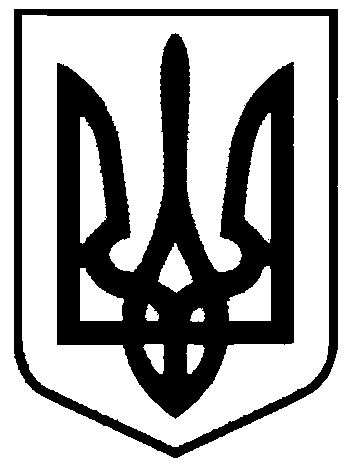 СВАТІВСЬКА МІСЬКА РАДАВИКОНАВЧИЙ КОМІТЕТРІШЕННЯвід  «21» липня 2016 р.    	                  м. Сватове                                                №  61   Про надання службових житлових приміщень. Розглянувши звернення Реуцького Олега Анатолійовича, з проханням надати йому  для проживання житловий будинок  в м. Сватове по вул. Весела, 11а,  який перебував у нього на зберіганні  з лютого 2015 року,  та клопотання КП «Сватове-благоустрій»   про забезпечення службовим житлом  водія комунального підприємства, враховуючи пропозиції житлово-побутової комісії щодо раціонального  використання службового житлового фонду Сватівської міської ради, керуючись ст. 30 Закону України «Про місцеве самоврядування в Україні», ст.. 118 ЖК України,  Положенням про порядок надання службових жилих приміщень і користування ними в Українській РСР, затвердженим постановою  постановою Ради Міністрів УРСР  від 4 лютого  1988 р. N 37, Виконавчий комітет Сватівської міської радиВИРІШИВ:Надати Реуцькому Олегу Анатолійовчу  зі складом сім’ї 2 чоловіка житловий будинок  № 11а по вул. Весела, м. Сватове житловою площею 21.3 кв.м., загальною площею 39.7 кв.м. на період роботи в КП «Сватове-благоустрій»  .Провідному спеціалісту – юристу Ачкасовій С.О. підготувати ордер на вселення до житлового приміщення.КП «Сватове-благоустрій» укласти з Реуцьким О.А.. договір найму житлового приміщення та договір на вивезення ТПВ.Контроль за виконанням даного рішення покласти на першого заступника міського голови  Жаданову Л.В.Сватівський міський голова                                                                 Є.В. Рибалко